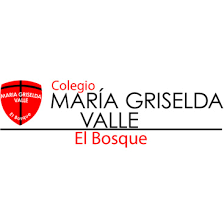 4° BÁSICO GUÍA DE AUTOAPRENDIZAJE  LENGUAJE Y COMUNICACIÓN NÚMERO UNOI.- Lee atentamente el siguiente texto.Cuando Carlitos se despertó en la mañana, sintió mucho calor y abrió la ventana. El sol ya estaba en lo alto, no había ninguna nube y el cielo estaba completamente despejado. Su mamá le dijo: “Es un día precioso, acuérdate de llevar tu toalla”. Carlitos tomó su toalla y partieron juntos.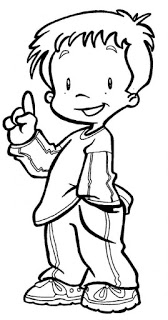 1.- ¿A dónde crees que iban Carlitos y su mamá?  ––––––––––––––––––––––––––––––––––––––––––––––––––––––––––––––––––––––––––––––– 2.- ¿En qué estación del año estarían? ¿Por qué crees eso? ––––––––––––––––––––––––––––––––––––––––––––––––––––––––––––––––––––––––––––––– 3.- ¿Qué ropa se habrá puesto Carlitos para salir con su mamá? –––––––––––––––––––––––––––––––––––––––––––––––––––––––––––––––––––––––––––––––4.- ¿Qué crees que Carlitos y su mamá hicieron en el lugar donde fueron? Dibújalo.II.- ¿Cómo se sentirá cada uno?II.- Lee cada situación e infiere cómo se sentirá cada persona. Anota el número de la situación en el que le corresponde.1. Hoy día, mi papá se ganó un premio.   2. María tiene que cantar delante de mucha gente que no conoce. 3. Luis se quedó dormido porque anoche leyó hasta muy tarde. 4. Llamaré a Esteban por celular para invitarlo a almorzar porque está muy solo. 5. A Isabel le fue mal en el examen, a pesar de lo mucho que había estudiado. 6. A Elena se le perdió su mascota. 7. Juan Ignacio ha recibido muchas felicitaciones por su nuevo trabajo. 8. Catalina siempre piensa que le va a pasar algo bueno. 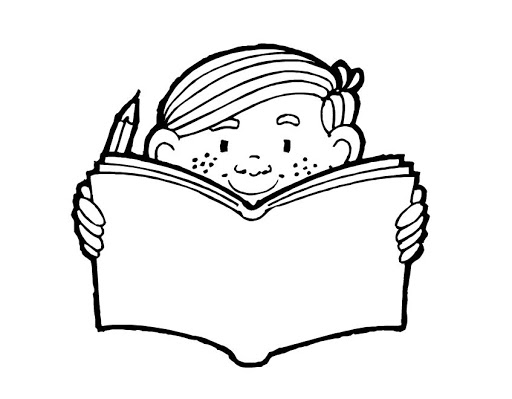 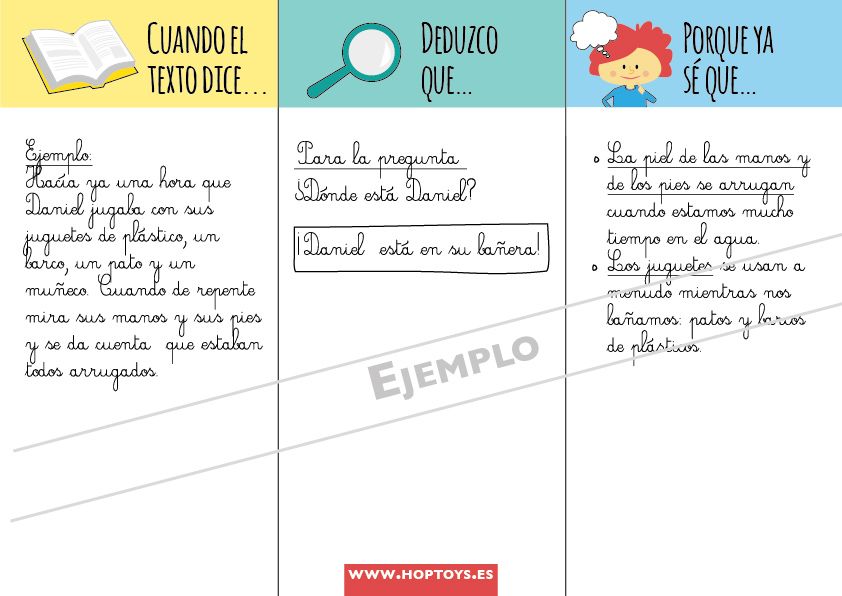 Nombre Alumno(a):Nombre Alumno(a):Asignatura: Profesora:                                       Curso:  Fecha: Aprendizajes Esperados:Aprendizajes Esperados: